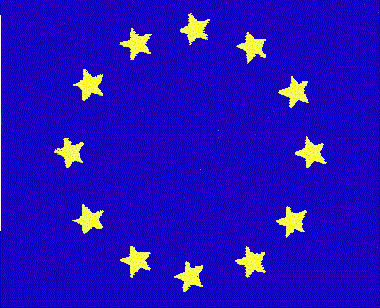 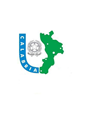 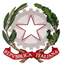 I.I.S. IPSIA “Marconi” Cosenza LS-ITC “Guarasci” RoglianoSEDE: Cosenza IPSIA Diurno e Corso SeraleSEDE: Montalto Uffugo  I.P.S.I.A – I.T.I. Chimica Ambientale                           SEDE: Rogliano  Liceo  Scientifico –  I.T. CommercialePresidenza e Amministrazione: Via degli Stadi, snc 87100 COSENZA        Tel. 0984.481317  Fax 0984 38804      Codice Fiscale 98104070788                                                                                            Codice Meccanografico CSIS73004      e-mail csis073004@istruzione.it                                                       PEC csis073004@pec.istruzione.itAi Sigg. DocentiLoro SEDEAi Rappresentanti di classeGenitori e AlunniOGGETTO: Convocazione Gruppi disciplinari ,Consigli di Classe e                     Collegio Docenti.Si comunica che i gruppi disciplinari sono convocati per il giorno 26 aprile 2018, alle ore 16,00 per discutere sull’adozione libri di testo.I Consigli di classe sono convocati nei giorni e nella scansione oraria  riportati in allegato alla presente comunicazione, per discutere i seguenti punti all’ordine del giorno:Fase aperta con le componenti genitori e alunniAndamento didattico disciplinare della classe;B)  Fase chiusaAndamento didattico disciplinare dei singoli alunni;Adozione libri di testo;Verifica programmazione;Varie ed eventuali.Tutti i consigli di classe si svolgeranno  nelle rispettive sedi di Cosenza, Montalto U. e Rogliano, e  saranno presieduti dal Dirigente Scolastico.In caso di assenza del D.S., gli stessi Consigli di Classe saranno presieduti e verbalizzati dai coordinatori regolarmente autorizzati.SEDI DI COSENZA E MONTALTO U.SEDE DI ROGLIANOCORSO SERALEInoltre, lunedì 14 Maggio  2018, alle ore  16.00, nell’aula Magna dell’istituto, è convocato il Collegio dei Docenti per discutere i seguenti punti all’ordine del giorno:Ratifica documento di classe del “15 maggio”;Adozione libri di testo;Comunicazione del Dirigente Scolastico in merito alla valutazione finale;Varie ed eventuali.Cosenza, 19 aprile 2018                    Il Dirigente Scolastico                                                                          Prof.ssa Maria Rosa De RosaGIORNO E DATAORARIO ECLASSI14.3015.30ORARIO ECLASSI15.3016.30ORARIO E CLASSI16.3017.30ORARIO E CLASSI17.3018.30MERCOLEDÌ3 maggio 20181 N1 E2 N2 E3 N3 E4 N4 EGIOVEDÌ 4 maggio 20181 P1 A 2 P4 A/O4 P5 E5 N1 OVENERDÌ5 Maggio 20183 O2 A/O3 A5 A/OGIORNO E DATAORARIO ECLASSI13.3014.30ORARIO ECLASSI14.3015.30ORARIO E CLASSI15.3016.30ORARIO E CLASSI16.3017.30ORARIO E CLASSI17.3018.30MERCOLEDÌ3 maggio 20181 A (LS)2 A (LS)3 A (LS)4 A (LS)5 A (LS)GIOVEDÌ 4 maggio 20181 B (LS)2 B (LS)3 B (LS)4 B (LS)5 B (LS)VENERDÌ5 Maggio 20181 A (ITE)2 A (ITE)3 A (ITE)4 A (ITE)5 A (ITE)GIORNO E DATAORARIO ECLASSI9.0010.00ORARIO ECLASSI10.0011.00ORARIO E CLASSI11.0012.00ORARIO E CLASSI12.0013.00MERCOLEDÌ3 Maggio 20183 M4 M5 MGIOVEDÌ4 Maggio 20183 S4 S5 SVENERDÌ5 Maggio 20183 R4 R5 R